№ 455-НҚ от 01.12.2023ҚАЗАҚСТАН РЕСПУБЛИКАСЫ ДЕНСАУЛЫҚ САҚТАУ МИНИСТРЛІГІМЕДИЦИНАЛЫҚ ЖӘНЕ ФАРМАЦЕВТИКАЛЫҚ БАҚЫЛАУ КОМИТЕТІМИНИСТЕРСТВО ЗДРАВООХРАНЕНИЯ РЕСПУБЛИКИ КАЗАХСТАНКОМИТЕТ МЕДИЦИНСКОГО И ФАРМАЦЕВТИЧЕСКОГО КОНТРОЛЯ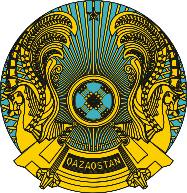 БҰЙРЫҚПРИКАЗ№ 	Астана қаласы	город АстанаО приостановлении действия некоторых регистрационных удостоверений лекарственных средствВ соответствии с подпунктом 13) статьи 10 Кодекса Республики Казахстан «О здоровье народа и системе здравоохранения» и Правилами приостановления, запрета или изъятия из обращения либо ограничения применения лекарственных средств и медицинских изделий, утвержденными приказом исполняющего обязанности Министра здравоохранения Республики Казахстан от 24 декабря 2020 года № ҚР ДСМ-322/2020 (зарегистрирован в Реестре государственной регистрации нормативных правовых актов под 
№ 21906) (далее – Правила), ПРИКАЗЫВАЮ:Приостановить действие некоторых регистрационных удостоверений лекарственных средств согласно приложению к настоящему приказу.Управлению контроля фармацевтической деятельности Комитета медицинского и фармацевтического контроля Министерства здравоохранения Республики Казахстан (далее – Комитет) в течение 1 (один) рабочего дня со дня принятия настоящего решения, известить в письменной (произвольной) форме территориальные подразделения Комитета, государственную экспертную организацию в сфере обращения лекарственных средств и медицинских изделий (далее – Экспертная организация), некоммерческое акционерное общество «Фонд социального медицинского страхования» и товарищество с ограниченной ответственностью «СК-Фармация».Экспертной организации в течение 1 (один) рабочего дня со дня получения информации о данном решении в соответствии с пунктами 10 и 11 Правил проведения оценки качества лекарственных средств и медицинских изделий, зарегистрированных в Республике Казахстан, утвержденных приказом Министра здравоохранения Республики Казахстан от 20 декабря 2020 года
№ ҚР ДСМ-282/2020 (зарегистрирован в Реестре государственной регистрации нормативных правовых актов под № 21836), приостановить действие сертификатов соответствия продукций, выданных на лекарственные средства.Экспертной организации опубликовать настоящий приказ на сайте Экспертной организации и отобразить информацию в Государственном реестре лекарственных средств и медицинских изделий Республики Казахстан о приостановлении действий регистрационных удостоверений лекарственных средств.Территориальным подразделениям Комитета в течение одного рабочего дня со дня получения информации о данном решении обеспечить:1) извещение (в письменной произвольной форме) местных органов 
государственного управления здравоохранением областей, городов республиканского значения и столицы, другие государственные органы 
(по компетенции);2) размещение в средствах массовой информации;3) представление в Комитет сведений об исполнении мероприятий, предусмотренных подпунктами 1) и 2) настоящего пункта, а также информацию по пункту 5.Субъектам в сфере обращения лекарственных средств и медицинских изделий в течение 5 (пять) календарных дней со дня получения уведомления поместить в специально отведенное защищенное место серию (партию) приостановленного медицинского изделия согласно пункту 24 Правил хранения и транспортировки лекарственных средств и медицинских изделий, утвержденных приказом Министра здравоохранения Республики Казахстан от 16 февраля 2021 года № ҚР ДСМ-19 (зарегистрирован в Реестре государственной регистрации нормативных правовых актов под № 22230) до получения результатов лабораторных испытаний.Держателям регистрационных удостоверений лекарственных средств, производителям лекарственных средств, уполномоченным представительствам (филиалам) или их доверенными физическим и юридическим лицам держателей регистрационных удостоверений лекарственных средств в течении 180 (сто восемьдесять) дней со дня подписания настоящего приказа предпринять необходимые мероприятия согласно Правилам проведения фармаконадзора и мониторинга безопасности, качества и эффективности медицинских изделий, утвержденных приказом Министра здравоохранения Республики Казахстан от 23 декабря 2020 года № ҚР ДСМ-320/2020 (в Реестре государственной регистрации нормативных правовых актов под № 21896).В случае не исполнения требований, указанных в пункте 6 настоящего приказа, Комитет примет решение о запрете медицинского применения лекарственных средств, согласно приложению к настоящему приказу, путем отзыва регистрационных удостоверений в порядке, предсмотренным действующим законодательством Республики Казахстан.Контроль за исполнением настоящего приказа возложить 
на курирующего заместителя председателя Комитета.Настоящий приказ вступает в силу со дня его подписания.Основание: письма РГП на ПХВ «Национальный центр экспертизы лекарственных средств и медицинских изделий» Комитета № 25-06-1384/И 
от 20 ноября 2023 года и № 25-06-1423/И от 28 ноября 2023 года.Исполняющий обязанностиПредседателяКомитета медицинского и фармацевтического контроляМинистерства здравоохраненияРеспублики Казахстан                                                  Л. АхметниязПриложениек приказу исполняющегообязанности председателяКомитета медицинского ифармацевтического контроляМинистерства здравоохраненияРеспублики Казахстанот __ ноября 2023 года№ _____Перечень регистрационных удостоверений лекарственных средств, подлежащих приостановлениюСогласовано01.12.2023 16:09 Балгабекова Асель Касмукановна01.12.2023 16:22 Кулшанов Эрик Каиргалиевич01.12.2023 16:36 Алиева  А.А ((и.о Кабденов А.К.))01.12.2023 17:16 Тулешов К.А.Подписано01.12.2023 18:17 Ахметнияз Л. М. ((и.о Искаков Н.З.))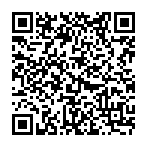 № п/пНомер регистрационного удостоверенияНаименование лекарственного средстваПроизводитель, держатель регистрационного удостоверения, странаЛекарственная формаРК-ЛС-5№013249НеогабХилтон Фарма (Пвт.) Лтд, ПАКИСТАНКапсулы, 100 мгРК-ЛС-5№013250НеогабХилтон Фарма (Пвт.) Лтд, ПАКИСТАНКапсулы, 300 мгРК-ЛС-5№013251НеогабХилтон Фарма (Пвт.) Лтд, ПАКИСТАНКапсулы, 400 мгРК-ЛС-5№025356ДоксафинДЕВА ХОЛДИНГ А.С., ТурцияСироп, 2.5 мг/5 млРК-ЛС-5№025870КРОНИЗОНБИЛИМ ИЛАЧ САНАЙИИ ВЕ ТИДЖАРЕТ А.Ш., ТурцияТаблетки, покрытые кишечнорастворимой оболочкой, 500 мгРК-ЛС-5№021552Розалин®Adamed Pharma S.A., ПольшаКапли глазные, 20 мг/млРК-ЛС-5№025986АтоксилинАТАБАЙ КИМЬЯ САН. ВЕ ТИДЖ. А.С, ТурцияПорошок для приготовления суспензии для приема внутрь, 250мг/5млРК-ЛС-5№026045АтоксилинАТАБАЙ КИМЬЯ САН. ВЕ ТИДЖ. А.С, ТурцияТаблетки, 1000 мгРК-ЛС-5№026046АтоксилинАТАБАЙ КИМЬЯ САН. ВЕ ТИДЖ. А.С, ТурцияТаблетки, 500 мгРК-ЛС-5№010208Флемоклав Солютаб®Астеллас Фарма Юроп Б.В., НидерландыТаблетки диспергируемые, 500мг+125мгРК-ЛС-5№010209Флемоклав Солютаб®Астеллас Фарма Юроп Б.В. , НидерландыТаблетки диспергируемые, 250мг+62,5 мгРК-ЛС-5№010210Флемоклав Солютаб®Астеллас Фарма Юроп Б.В.Таблетки диспергируемые, 125мг+31,25мгРК-ЛС-5№025114Моксикаинд-CVMankind Pharma Limited, ИндияТаблетки, покрытые оболочкой, 1000 мгРК-ЛС-5№025115Моксикаинд-CVMankind Pharma Limited, ИндияТаблетки, покрытые оболочкой, 625 мгРК-ЛС-5№025116Моксикаинд-CVMankind Pharma Limited, ИндияТаблетки, покрытые оболочкой, 375 мгРК-ЛС-5№025283Моксикаинд-CVMankind Pharma Limited, ИндияПорошок для приготовления суспензии для приема внутрь, 457мг/5млРК-ЛС-5№025284Моксикаинд-CVMankind Pharma Limited, ИндияПорошок для приготовления суспензии для приема внутрь, 228,5мг/5млРК-ЛС-5№015755Майклав-375Юнихем Лабораториз Лимитед, ИндияТаблетки, покрытые оболочкой, 375 мгРК-ЛС-5№015756Майклав-625Юнихем Лабораторис Лтд, ИндияТаблетки, покрытые оболочкой, 625 мгРК-ЛС-5№026064Клавунат BID ФортеАТАБАЙ КИМЬЯ САН. ВЕ ТИДЖ. А.С, ТурцияПорошок для приготовления суспензии для приема внутрь, 400мг/57мгРК-ЛС-5№026065Клавунат BIDАТАБАЙ КИМЬЯ САН. ВЕ ТИДЖ. А.С, ТурцияПорошок для приготовления суспензии для приема внутрь, 200мг/28мгРК-ЛС-5№026066Клавунат BIDАТАБАЙ КИМЬЯ САН. ВЕ ТИДЖ. А.С, ТурцияТаблетки, покрытые пленочной оболочкой, 875мг/125мгРК-ЛС-5№026067Клавунат ESАТАБАЙ КИМЬЯ САН. ВЕ ТИДЖ. А.С, ТурцияПорошок для приготовления суспензии для приема внутрь, 600мг/42,9мгРК-ЛС-5№026068Клавунат для детейАТАБАЙ КИМЬЯ САН. ВЕ ТИДЖ. А.С, ТурцияПорошок для приготовления суспензии для приема внутрь, 125мг/31,25мгРК-ЛС-5№026069Клавунат ФортАТАБАЙ КИМЬЯ САН. ВЕ ТИДЖ. А.С, ТурцияПорошок для приготовления суспензии для приема внутрь, 250мг/62,5мгРК-ЛС-5№026070КлавунатАТАБАЙ КИМЬЯ САН. ВЕ ТИДЖ. А.С, ТурцияТаблетки, покрытые пленочной оболочкой, 500мг/125мгРК-ЛС-5№021219АторвастатинРУП «Белмедпрепараты», БеларусьТаблетки, покрытые пленочной оболочкой, 10 мгРК-ЛС-5№025028НевотекБиофарма Илач Сан. ве.Тидж. А.Ш. , ТурцияТаблетки, покрытые пленочной оболочкой, 500 мгРК-ЛС-5№024814ФлаксиделЛИБИТЕК ФАРМАСЕЮТИКАЛС С.А., ГрецияТаблетки, покрытые пленочной оболочкой, 500 мгРК-ЛС-5№022539ЛевадидозГранд Медикал Групп АГ, ШвейцарияРаствор для инфузий, 500 мг/100 млРК-ЛС-5№025241КапоксинРекордати Илач Сан. ве Тидж. A.Ш. , ТурцияТаблетки, покрытые пленочной оболочкой, 500 мгРК-ЛС-5№025922ЛевонатАТАБАЙ КИМЬЯ САН. ВЕ ТИДЖ. А.С, ТурцияТаблетки, покрытые пленочной оболочкой, 500 мгРК-ЛС-5№024326Биорацеф®Химфарм АО, КазахстанТаблетки, покрытые пленочной оболочкой, 250 мгРК-ЛС-5№024327Биорацеф®Химфарм АО, КазахстанТаблетки, покрытые пленочной оболочкой, 500 мгРК-ЛС-5№014194Мелоксикам- ратиофармЦипла ЛТД, ИндияТаблетки, 7,5 мгРК-ЛС-5№014195Мелоксикам- ратиофармЦипла ЛТД, ИндияТаблетки, 15 мгРК-ЛС-5№010193РевмоксикамФармак АО, Украина Таблетки, 15 мгРК-ЛС-5№010194РевмоксикамФармак АО, Украина Таблетки, 7,5 мгРК-ЛС-5№011649РевмоксикамФармак АО, УкраинаРаствор для инъекций, 1%, 1,5 млРК-ЛС-5№024653МелоксМедокеми ЛТД, КипрРаствор для внутримышечного введения, 15мг/1,5млРК-ЛС-5№024674ДенкапДева холдинг А.С, ТурцияТаблетки, 15 мгРК-ЛС-5№021411АртрозанФармстандарт УФА Вита, РоссияРаствор для внутримышечного введения, 6мг/млРК-ЛС-5№018991АртрозанФарм Стандарт Лек Средства ОАО, РоссияТаблетки, 15 мг